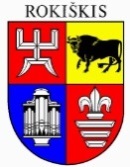 ROKIŠKIO rajono savivaldybėS TARYBASPRENDIMASDĖL ROKIŠKIO RAJONO SAVIVALDYBĖS VISUOMENĖS SVEIKATOS BIURO NUOSTATŲ PATVIRTINIMO2024 m. kovo 28 d. Nr. TS-56RokiškisVadovaudamasi Lietuvos Respublikos vietos savivaldos įstatymo 15 straipsnio 2 dalies 9 punktu, Lietuvos Respublikos biudžetinių įstaigų įstatymo Nr. I-1113 pakeitimo įstatymo 5 straipsnio 3 dalies 1 punktu, 7 straipsnio 2 ir 6 dalimis, atsižvelgdama į Rokiškio rajono savivaldybės mero 2024 m. vasario 22 d. potvarkį Nr. MV-97 „Dėl teikimo patvirtinti Rokiškio rajono savivaldybės visuomenės sveikatos biuro nuostatus“, Rokiškio rajono savivaldybės taryba nusprendžia: 1. Patvirtinti Rokiškio rajono savivaldybės visuomenės sveikatos biuro nuostatus (pridedama). 2. Įgalioti Rokiškio rajono savivaldybės visuomenės sveikatos biuro direktorę pasirašyti pakeistus Rokiškio rajono savivaldybės visuomenės sveikatos biuro nuostatus ir atlikti visus Lietuvos Respublikos teisės aktų nustatytus veiksmus, susijusius su Rokiškio rajono savivaldybės visuomenės sveikatos biuro nuostatų įregistravimu Juridinių asmenų registre.3. Pripažinti netekusiu galios Rokiškio rajono savivaldybės tarybos 2023 m. birželio 29 d. sprendimą Nr. TS-210 „Dėl Rokiškio rajono savivaldybės visuomenės sveikatos biuro nuostatų patvirtinimo“. Sprendimas per vieną mėnesį gali būti skundžiamas Regionų apygardos administraciniam teismui, skundą (prašymą) paduodant bet kuriuose šio teismo rūmuose, Lietuvos Respublikos administracinių bylų teisenos įstatymo nustatyta tvarka.Savivaldybės meras				Ramūnas GodeliauskasEvelina Grėbliauskienė 